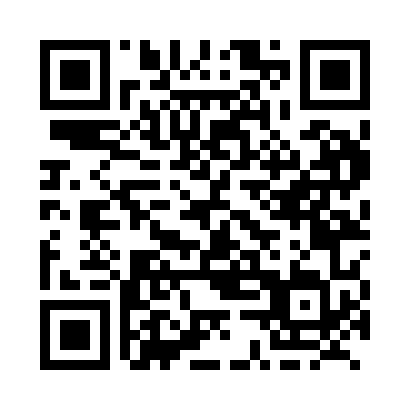 Prayer times for Saanich, British Columbia, CanadaMon 1 Jul 2024 - Wed 31 Jul 2024High Latitude Method: Angle Based RulePrayer Calculation Method: Islamic Society of North AmericaAsar Calculation Method: HanafiPrayer times provided by https://www.salahtimes.comDateDayFajrSunriseDhuhrAsrMaghribIsha1Mon3:175:161:186:479:1811:182Tue3:175:171:186:479:1811:183Wed3:185:181:186:479:1811:184Thu3:185:191:186:469:1711:185Fri3:195:191:186:469:1711:176Sat3:195:201:186:469:1611:177Sun3:205:211:196:469:1611:178Mon3:205:221:196:469:1511:179Tue3:215:231:196:459:1511:1710Wed3:215:241:196:459:1411:1611Thu3:225:251:196:459:1311:1612Fri3:225:261:196:449:1311:1613Sat3:235:271:196:449:1211:1514Sun3:235:281:196:449:1111:1515Mon3:245:291:206:439:1011:1516Tue3:255:301:206:439:0911:1417Wed3:265:311:206:429:0811:1318Thu3:285:321:206:429:0711:1119Fri3:305:331:206:419:0611:0920Sat3:325:341:206:419:0511:0721Sun3:345:351:206:409:0411:0522Mon3:365:371:206:399:0311:0323Tue3:385:381:206:399:0211:0124Wed3:405:391:206:389:0010:5925Thu3:435:401:206:378:5910:5626Fri3:455:411:206:378:5810:5427Sat3:475:431:206:368:5710:5228Sun3:495:441:206:358:5510:5029Mon3:515:451:206:348:5410:4830Tue3:535:471:206:338:5310:4531Wed3:555:481:206:328:5110:43